Box model vehicles: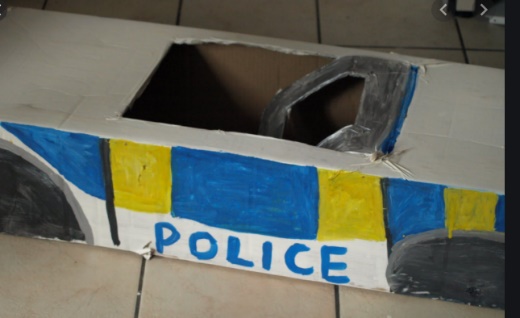 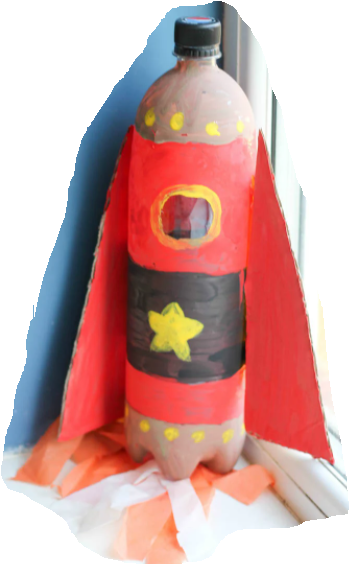 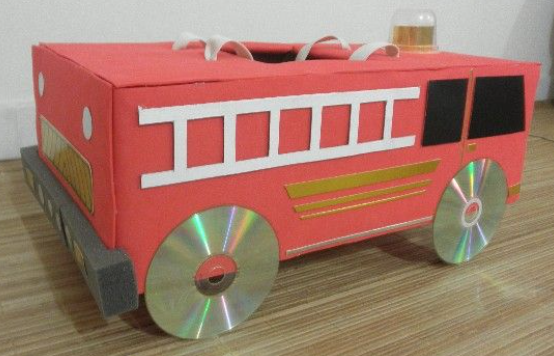 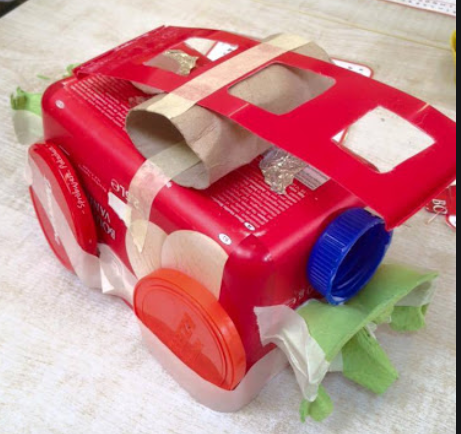 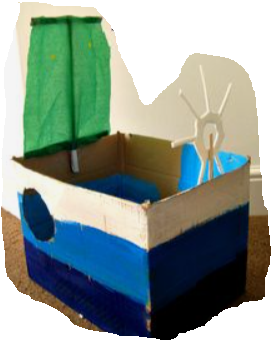 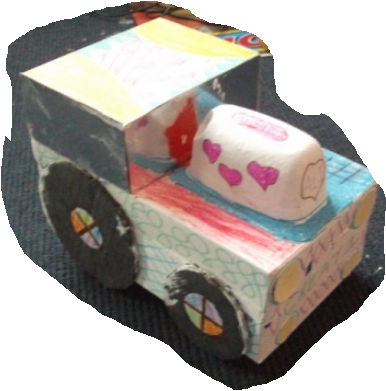 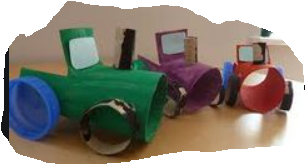 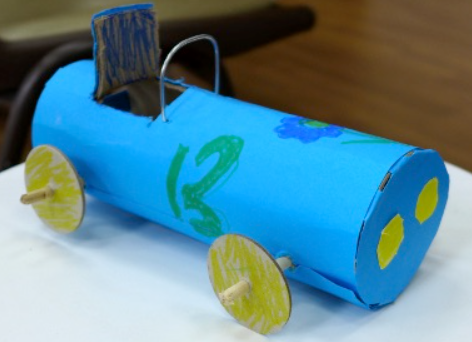 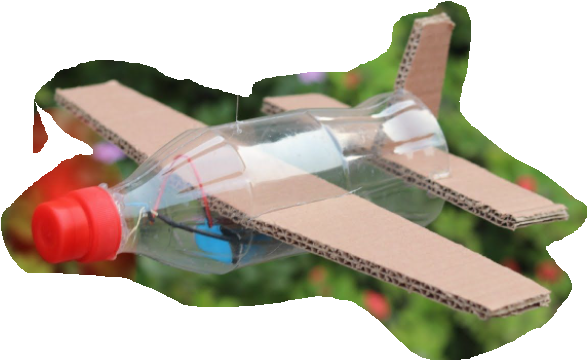 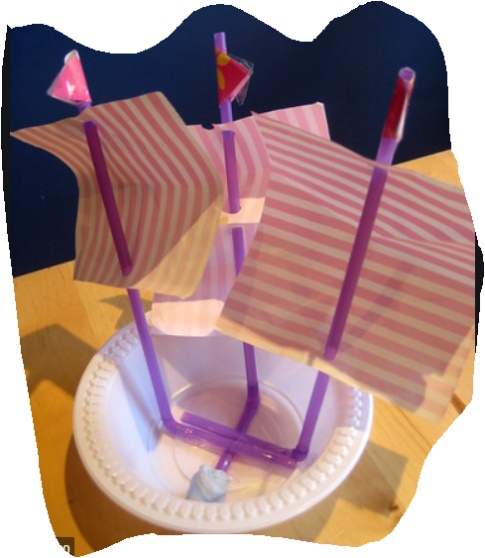 